The office will be closed on Friday 24 December 2021 and will remain closed through the festive period and re-open on Thursday 6 January 2022If you have an Emergency Gas Repair during this time please call Saltire on 0845 606 1555 (all gas central heating faults 24 hours)and for all other out of hour emergency repairs please call Rodgers & Johnston on 0844 247 2120 (New Freephone number 0800 999 2520To make a payment, you can by phone dial 0330 041 6497 for Allpay’s automated phone payment service using a debit or credit cardPhone App – Use Allpay payment App. Download for free with Apple & Android smart phone. For more info www.allpay.net/appAt the Post Office by using your Allpay card. You can pay by cash/debit/credit card. Paypoint – Using your Allpay card at any PayPoint outlet.The Management Committee and Staff would be like to wish all our tenants & customers a very happy Christmas and New Year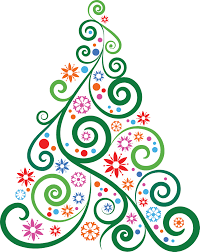 